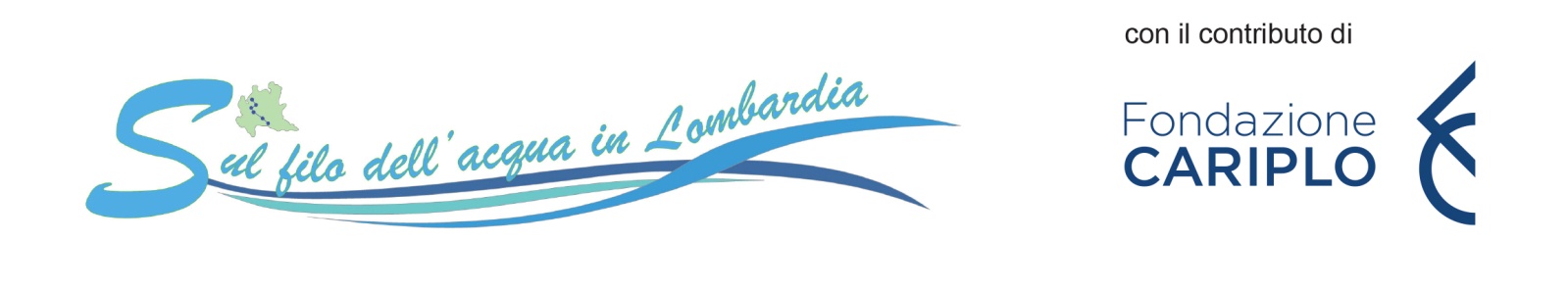 VENERDÌ 10 MAGGIO 2019, ORE 16:30Centro Parco “La Fagiana”
Z.N.O. La Fagiana, Pontevecchio di Magenta (MI)“IL PARCO IN GIOCO!”
Open Day delle attività di educazione ambientale del Parco del Ticino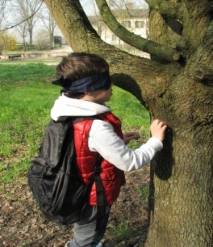 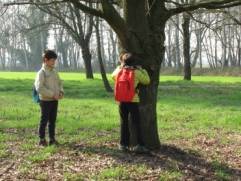 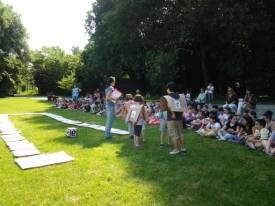 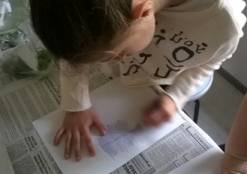 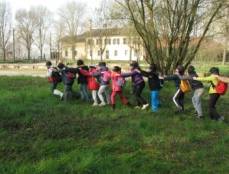 Ore 16:30 
Welcome Teatime con prodotti delle Aziende a Marchio Parco Ticino

Saluto delle AutoritàBreve presentazione del Parco del Ticino, area protetta teatro ideale per le attività di educazione ambientale.Presentazione delle proposte didattiche del Parco ed i nuovi progetti gratuiti di Sistema ParchiDalle ore 17:30 alle 18:30 
“MAB in gioco!” 
Dimostrazione di alcune delle attività di educazione ambientale 
ideate dal Gruppo di Lavoro del Parco del Ticino, per scuole di ogni ordine e grado

Visita guidata al Centro Parco, 
al Laboratorio Percettivo-Sensoriale, al Laboratorio dell’H20Ore 18:30 
Chiusura delle attivitàDalle ore 16:30 alle ore 18:30
Mostra espositiva delle proposte didattiche offerte 
dal Parco Lombardo della Valle del Ticino

Visita libera al Centro Parco della Z.N.O. La Fagiana 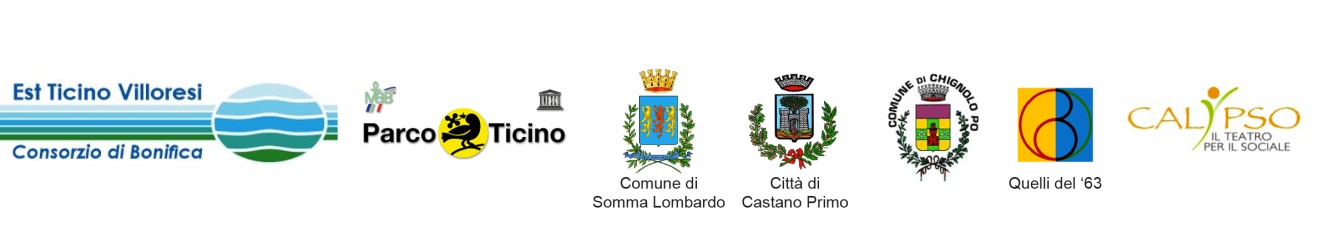 